                                                            « نگذارید پیشکسوتان شهادت و خون در پیچ و خم زندگی به فراموشی سپرده شوند » 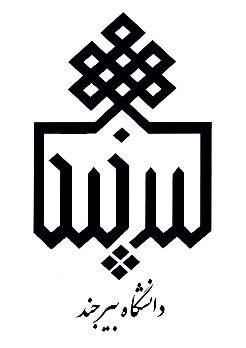 حضرت امام خمینی (ره)اطلاعات دانشجویان جدیدالورود شاهد و ایثارگر دانشگاه بیرجندنام و نام خانوادگی:..........................        فرزند  گرامی    شهید              آزاده                 جانباز          (درصد:......)           نام پدر : ..............   به کد ایثارگری : .................  متولد : ..............   کد ملی : .....................                  شماره شناسنامه : ..........آدرس محل سکونت : ............................  تلفن تماس : ..........................          -همراه ........................                     وضعیت تاهل  :    مجرد                 متاهل مقطع تحصیلی : ..................                                    رشته تحصیلی : .......................                                         شماره دانشجویی : ..............نام دانشگاه : دانشگاه بیرجند                                       سال ورود : 99           نیمسال تحصیلی :     اول                   دوموضعیت آزمون:     با آزمون              بدون آزمون                         نمره کل : ..............                          سهمیه در آزمون : ..........